https://www.sciencedirect.com/science/article/abs/pii/S0030402623009695?via%3Dihub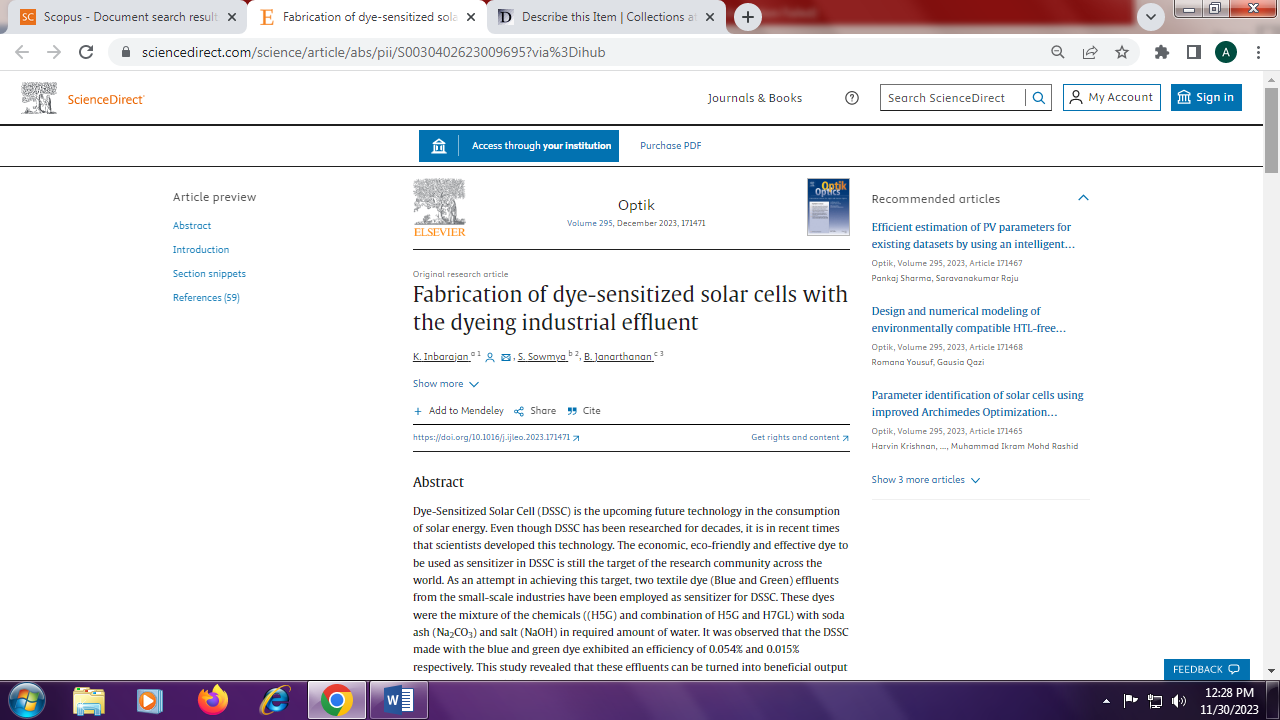 